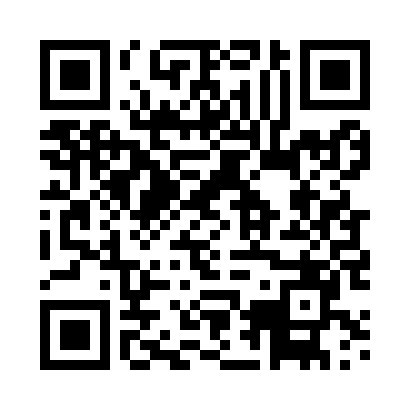 Prayer times for Crestuma, PortugalWed 1 May 2024 - Fri 31 May 2024High Latitude Method: Angle Based RulePrayer Calculation Method: Muslim World LeagueAsar Calculation Method: HanafiPrayer times provided by https://www.salahtimes.comDateDayFajrSunriseDhuhrAsrMaghribIsha1Wed4:456:311:316:278:3110:112Thu4:436:301:316:288:3210:123Fri4:426:291:316:288:3310:144Sat4:406:281:316:298:3410:155Sun4:386:261:316:308:3510:176Mon4:366:251:316:308:3710:187Tue4:356:241:316:318:3810:208Wed4:336:231:306:318:3910:219Thu4:316:221:306:328:4010:2310Fri4:306:211:306:328:4110:2511Sat4:286:201:306:338:4210:2612Sun4:266:191:306:348:4310:2813Mon4:256:181:306:348:4410:2914Tue4:236:171:306:358:4510:3115Wed4:226:161:306:358:4610:3216Thu4:206:151:306:368:4710:3417Fri4:196:141:306:368:4810:3518Sat4:176:131:306:378:4810:3619Sun4:166:121:316:388:4910:3820Mon4:146:111:316:388:5010:3921Tue4:136:101:316:398:5110:4122Wed4:126:101:316:398:5210:4223Thu4:106:091:316:408:5310:4424Fri4:096:081:316:408:5410:4525Sat4:086:081:316:418:5510:4626Sun4:076:071:316:418:5610:4827Mon4:066:061:316:428:5610:4928Tue4:056:061:316:428:5710:5029Wed4:046:051:326:438:5810:5130Thu4:036:051:326:438:5910:5331Fri4:026:041:326:449:0010:54